Дистанционное обучение (27.04-30.04.2020г.)(хореографическое отделение)7 классПредмет: «Классический танец»Предмет: «Народно-сценический танец»Предмет: «Современный танец»Предмет : «Основы композиции танца»Дорогие ребята! Помимо заданий по предметам, которые вы получили, не забывайте о растяжке, партерной гимнастике! Укрепляйте и развивайте мышцы! А мы, все ваши преподаватели с нетерпением ждем встречи с вами!!!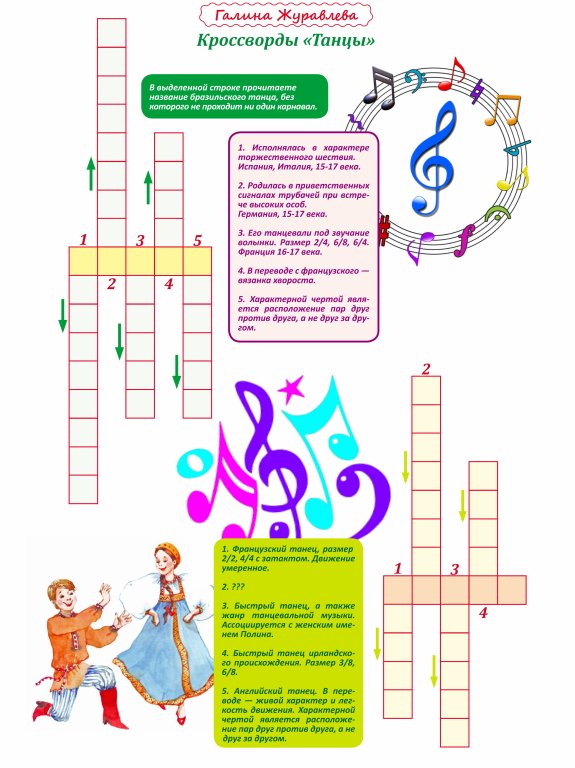 №п/пТемаЗадания по теме1Устойчивость на середине зала.Отработать остановку после выполнения  tours en dehors с открытой рабочей ногой a la seconde (подготовка к rond de jambe en l*air).2Пальцевая техника. Способы подъема на пальцы.Придумать комбинации с использованием различных способов подъема на пальцы.№п/пТемаЗадания по теме1Составить кроссворд по теме: «Танцы».Схема кроссворда прилагается.№п/пТемаЗадания по теме1 Балетмейстеры XX века. Морис Бежар. Морис Бежар – один из создателей современного европейского балетного театра. Сам он был воспитан в традициях русского классического балета: «Я протанцевал весь классический балет, но как в жизни нет зримой черты между прошлым и будущим, так и в балете нет границы между классикой и современностью. Мне кажется, язык тела может высказать любую идею». Посмотрите одну из культовых постановок Мориса Бежара "Балеро"https://www.youtube.com/watch?v=k_-EysmxRuQ"Балеро" в постановке Мориса Бежара, является, по сути, сольным танцем, который исполняется на высоком подиуме, больше похожим на овальный стол. Группа танцовщиков внизу олицетворяет публику, словно бы загипнотизированную музыкой, которая вызывает страсть.Уникальность "Болеро"  в том, что это один из немногих балетов, у которого существуют и женская, и мужская версии. По мнению ведущих солистов, лучшие танцовщики мира хотят танцевать этот балет, а театры — иметь "Болеро" в репертуаре. Главная сложность в том, что тело танцовщика в этой постановке как бы разделено на две части: ритм в течение 16-18 минут выражается ногами, а корпус тела и руки изображают мелодию.Сочините танцевальную комбинацию. Для этого выберите любую мелодию, выделите в ней ритм и мелодию. Пусть ноги танцуют ритмическую часть , а корпус и руки  мелодию.№п/пТемаЗадания по теме1Мы продолжаем  изучение нового раздела «Балетмейстер и сфера его творческой деятельности».  Познакомившись со всеми видами балетмейстерской  деятельности, как яркий пример балетмейстера реформатора больших балетов и танцмейстера, постановщика коротких концертных номеров рассмотрим  историческую личность Михаила Фокина. : https://to-name.ru/biography/mihail-fokin.htmНаписать биографию М.Фокина,Определить о каком танцевальном номере, поставленном Фокиным за 20-30 минут  идёт речь.